Государственное образовательное автономное  учреждение«Свободненская специальная (коррекционная)школа - интернат»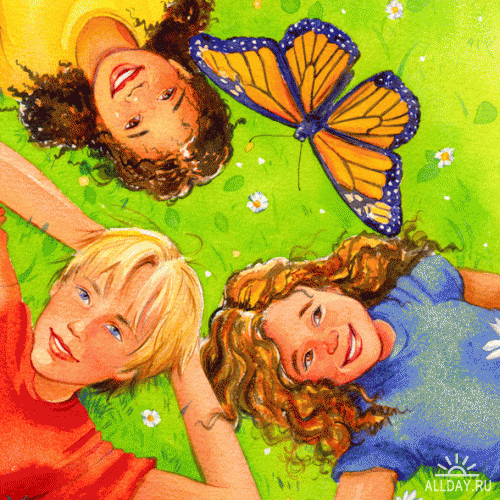 Мероприятие в лагере «Калейдоскоп»«Там, на неведомых дорожках»           Воспитатель высшей квалификационной                                   категории: Кашина Т.П.Мероприятие «Там, на неведомых дорожках»Цель: организовать досуг учеников, воспитывать интерес к литературе.
Задачи:
- развивать память, наблюдательность, сообразительность, речь учеников;
- научить ребят действовать сплочённо и организованно;
- воспитывать чувство коллективизма и товарищества, интерес к литературе и чтению в целом.Сказочница: Где-то в сказочном полесье, 
На развилке трёх дорог, 
Не богатый и не бедный, 
Стоял лагерь – лагерёк. 
В нём, как прежде трудится 
Марья свет искусница. 
/Песня Марьи на мотив «Было, девки, было…»/ Ой, было, девки, было, 
Я так его любила, 
Я славно с ним чудила, 
Поверила ему. 
Ой, было, девки, было, 
Я обо всём забыла 
И вы, девчонки, тоже 
Не верьте никому. 
Сказочница: Какая песня без баяна 
Или обед без кислых щей, 
Какая Марья без Ивана, 
Он, как положено, жил с ней. 
Шутя, его все дети звали 
Иваном, в общем, дураком, 
Он был, ещё не очень старым, 
На пенсии богатырём. 
Иван входит под музыку «Эх, полным, полна моя коробушка…»Ив. Марусь, а Марусь. 
Мар. Ну, чего тебе? 
Ив. Чего, чего!? Где мои парадновыходные сапоги? 
Мар. На кой они тебе с утра понадобились? До-ветру и в валеночках сбегаешь. 
Ив. Ну вот, опять ты мою мужскую достоинству угнетаешь, репутацию в грязь втаптываешь, ведь по улице уже пройти невозможно, мальчик с пальчик и тот дразнится, проходу не даёт, а ведь всё из-за моего к тебе мягкого расположения. Ведь ткнулся же мне бес в ребро тысячу лет назад - женится на тебе такой умной! 
Мар. Это кто ещё на ком женился? Горе ты моё луковое! Чего ты разнылся-то, чего расплакался? 
Ив. Тоска меня обуяла, Марусенька! Ни тебе геройских дел, ни тебе геройских подвигов.… Хоть бы Кощей Василису украл. 
Мар. Опомнился, она за него давно замуж вышла! 
Ив. Как?! 
Мар. Да вот так! Помаялась, помаялась, горемычная. Денег нет, а жить надо! Это ж не я с Иваном – дураком жизнь коротаю! 
Ив. Подумаешь, надо было с другим свою жизнь связывать. 
Мар. С другим?! Да по тем временам, куда не глянь – всё одни кретины…. 
Ив. Это они одни были, потому, что ты к ним не подходила, а то бы их на одного больше стало бы. 
Мар. Ваня…! Ещё слово…! 
Ив. Да ты мне вчерась то же самое обещала…. 
Мар. И что?! Я слово не сдержала?! 
Ив. Ну ладно чего там…. А может я лучше спою про свои геройские подвиги. 
/Частушки./ 
Ив. Расскажу я вам братва, 
Про свои лихи дела 
Как с злодеями я бился… 
Мар. Как на днях с печи свалился! 
Ив. Как-то бился я с Кощеем, 
Василису выручал… 
Мар. Я дубиною махала, 
Ты мне с дерева кричал. 

Ив. С трёхголовым мы сцепились 
На мосту калиновом… 
Мар. Я ему башки срубала, 
А ты их в речку спинывал. 
Ив. Много бедствий потерпели 
Мы от бабушки Яги… 
Мар. Мне пришлось с бабусей драться, 
Ты ж её съел пироги. 

Ив. У меня в нелёгкой жизни 
Много подвигов, друзья… 
Мар. Ни один, сказать по правде, 
Не обшёлся без меня! Ив. Ой, Маруся, какая же ты все-таки сварливая. Вот живут же в других сказках люди.Мар. А сейчас мы и посмотрим…Сказочница:В некотором царстве, в некотором государстве жил был Вася Василек…..Выступление 3-4 группы. (Сказка «Вася – Василек»)Сказочница:Пусть все кругомГорит огнем.А мы с тобой споем:Ути, боссе, буссе, дуссе,Жили у бабуси гуси….Выступление 1-2 группы.Мар. Ой, это конечно хорошо,  повезло бабуси, отыскались гуси. А у меня вот есть знакомые три сестры. Так они за самого царя замуж хотели выйти….Выступление15 -16 группы. Ив. За царя замуж это конечно хорошо. А вот у меня есть знакомая, так она за чудище замуж вышла. А ты все недовольна…Выступление 9-10 группы («Аленький цветочек»)Сказочница:Хорошо замуж выйти и за царя и за чудище. Мечты, мечты….В нашем сказочном полесье был один такой мечтатель….Выступление 7-8 группы (Сказка «Мужик и заяц»)Мар. Нет, Иван, все-таки я тебе скажу, что самый дружный народ это в сказке «Репка».Ив. Давай посмотрим!Выступление 5-6 группы (Сказка «Теремок»)Мар. Правильно говорят: «Дружба помогает делать настоящие чудеса»Ив. Что ты все заладила, как попугай: дружба, дружба…Мар. А ты хоть раз настоящего попугая видел? Смотри…Выступление 13-14 группы («Сказка про Попугая»)Сказочница:Сказки разные мы знаемВместе часто их читаем.Зацепилась в земле крепко.Сладкая, большая репка.Выступление 11-12 группы («Сказка «Репка»)Мар. Не один ты такой глупый в тридевятом государстве. Есть еще глупее тебя. Так, что мне действительно еще повезло. Да ты сам смотри…..Выступление 17-18 группы («Аленький цветочек-2») Сказочница благодарит все группы за участие. Прощается. Раздает сладкие угощения.Игры со зрительным залом.Загадки про сказочных героевОн пиявок добывал,Карабасу продавал,Весь пропах болотной тиной,Его звали… (Буратино – Дуремар).В Простоквашино он жилИ с Матроскиным дружил.Простоват он был немножко.Звали песика… (Тотошка – Шарик).Он гулял по лесу смело,Но лиса героя съела.На прощанье спел бедняжка.Его звали… (Чебурашка – Колобок).Бедных кукол бьет и мучит,Ищет он волшебный ключик.У него ужасный вид,Это доктор… (Айболит – Карабас).И красива, и мила,Только очень уж малаСтройная фигурочка,А зовут… (Снегурочка –Дюймовочка).Много дней он был в пути,Чтоб жену свою найти,А помог ему клубок,Его звали… (Колобок – Иван-царевич).Все узнает, подглядит,Всем мешает и вредит.Ей лишь крыса дорога,И красива, и мила,Только очень уж мала!А зовут ее… (Яга – Шапокляк).Он большой шалун и комик,У него на крыше домик.Хвастунишка и зазнайка,А зовут его… (Незнайка – Карлсон).Потерял он как- то хвостик,Но его вернули гости.Он ворчлив, как старичок,Этот грустный… (Пятачок – ослик Иа).С голубыми волосамиИ огромными глазами,Эта куколка – актриса,И зовут ее… (Алиса – Мальвина).Жил в бутылке сотни лет,Наконец увидел свет,Бородою он оброс,Этот добрый… (Дед Мороз – старик Хоттабыч).Сказочное агентство юных любителей частного сыска приглашает всех желающих для интересного и плодотворного сотрудничества. Возраст не ограничен. Особые требования: любознательность, начитанность, стремление к самоутверждению, коммуникабельность. Приветствуется умение интуитивного мышления и способности к рисованию.Задание первое. Требуется срочная помощь доброму молодцу. Необходимо расшифровать надпись на старинном камне, стоящем в чистом поле, у развилки двух дорог. Важная информация, скрытая в зашифрованном тексте, поможет путнику в принятии верного для него решения.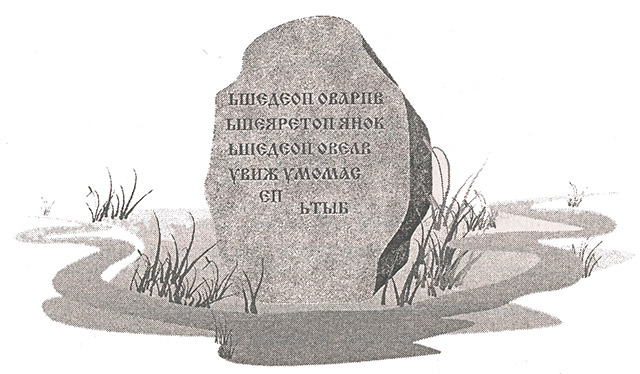 Ответ: Надпись на камне гласит: «Вправо поедешь - коня потеряешь; влево поедешь - самому живу не быть».Задание второе. В сыскное бюро поступило несколько ориентировок из сказочного отдела внутренних дел но искоренению мошеннических действий с просьбой о содействии в оперативно - розыскных мероприятиях.Итак, разыскивается особо хитрая мошенница и пройдоха, прожженная аферистка - кого хочешь, уговорит, кого надо умаслит. Специализируется в основном на воровстве домашней птицы, замечена и в мелких квартирных кражах.Уточнить местонахождение разыскиваемой и составить точный фоторобот (рисунок), а также составить полный список пострадавших.Ответ: Разыскивается лиса. Русские народные сказки: «Лиса и заяц»; «Петушок - золотой гребешок»; «Лиса и дрозд»; «Лиса и медведь»; «Кот и лиса», «Лиса-лапотница» и др.Задание третье. Внимание, розыск! Ушел из дома и не вернулся мальчик старшего дошкольного возраста. Одет в коротенькие штанишки и рубашку, обут в деревянные башмаки, при себе имеет учебное пособие по обучению грамоте. Особые приметы: мальчик с независимым, упрямым характером, часто сующий свой длинный нос не туда, куда бы следовало. В силу своей природной доверчивости и наивности может стать легкой добычей и орудием преступлений в руках отпетых мошенников.Ответ: Буратино из сказки А. Толстого «Золотой ключик, или Приключения Буратино».Задание четвертое. Ушло из дома и не вернулось некое сказочное существо, совершенно круглое, лишенное какой-либо растительности.Особые приметы: вполне съедобен; самоуверен, общителен; обладает жизнерадостным характером; беспечен и наивен; склонен к бродяжничеству.а) установить личность разыскиваемого существа;б) место его передвижения, а также с кем общался (отразить данные в красочном рисунке);в) установить лицо, подозреваемое в возможной гибели разыскиваемого существа.Ответ: Колобок из русской народной сказки с одноименным названием.Задание пятое. Разыскивается опекунским советом девочка, возраст которой не указан (ориентировочно - от восьми до одиннадцати лет).Особые приметы: лицо в веснушках, вздернутый нос, торчащие в разные стороны косички. Манера поведения вызывающая. Одета в короткое старое, полинялое платье, на ногах чулки, возможно, разного цвета и старые стоптанные ботинки неопределенного оттенка.Девочка обладает сильным независимым характером; склонна к различного рода авантюрам; жизнерадостна, ужасная выдумщица и фантазерка; совершенно не поддающаяся воспитанию... (словесный портрет составлен со слов членов опекунского совета)Необходимо установить точное местонахождение девочки и дать свое словесное описание разыскиваемой, предоставить в СОВД (сказочный отдел внутренних дел) фоторобот девочки.Ответ: Разыскивается Пеппи Длинныйчулок из одноименной сказочной повести Астрид Линдгрен.Задание шестое. Разыскиваются двое детей - сестра с братом. В последний раз их видели в поле за околицей. Старшая сестра играла с подружками, брат находился неподалеку.а) установить личность разыскиваемых (их имена), откуда родом (из какой сказки);б) зафиксировать место и время их передвижений (схематично), установить возможных свидетелей;в) вычислить подозреваемых в возможном похищении детей, а также - с какой целью были совершены внеправовые действия, если они имели место;г) проследить дальнейшую судьбу пропавших детей.Ответ: Маша и Иванушка из русской народной сказки «Гуси- лебеди».Задание седьмое. Разыскивается особо опасный преступник. На его счету не одно преднамеренное убийство. Имеет характер злобный и коварный. Любит молодую козлятину, не брезгует и людьми.Ответ: Волк из сказок «Волк и семеро козлят», «Красная Шапочка» и др.Задание девятое. Долгое время находится в розыске главарь и члены банды, подозреваемые в попытке похищения людей, в частности маленьких детей и медицинского работника.Ответ: Злой разбойник Бармалей из сказки К. Чуковского «Доктор Айболит».Задание восьмое. Найти и обезвредить особо опасного преступника, злобного человеконенавистника, погубившего на своем веку немало русских душ. Осторожно! Считается бессмертным. Особые приметы: невероятно худ и злобен.Ответ: Кощей Бессмертный из одноименной русской народной сказки. Жизнь его находится па конце иглы, которая спрятана.